国家专利导航综合服务平台操作指南学院管理员操作指引登录国家专利导航综合服务平台（www.patentnavi.org.cn），点击右上角的“登录/注册”，进入登录页面。学院管理员根据分配的账号（若无账号，可联系科技处获取）进行登录后，完善部门职务、手机号、邮箱等注册信息。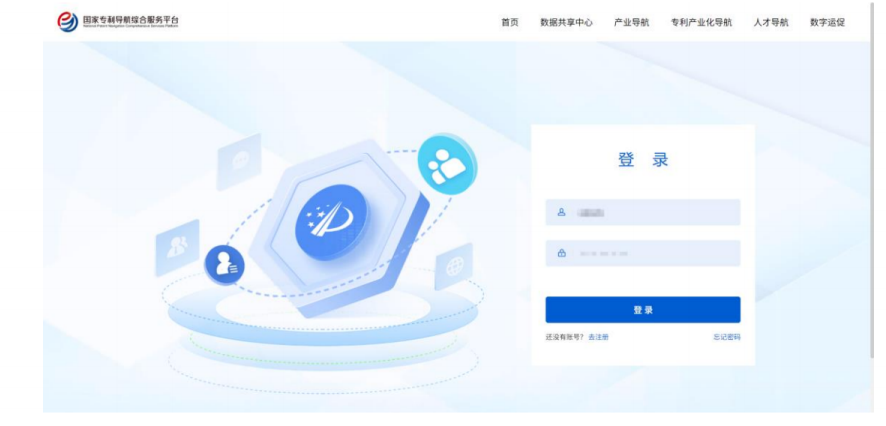 进入盘活行动模块，点击“立即开启盘活行动”，进入“我的空间”。点击“账号管理”菜单下，进入“账号管理”，点击“新建用户”为本学院所有专利第一发明人逐一配置账号；也可点击“批量新建”，下载模板填写后点击上传，为本学院所有专利第一发明人统一配置账号。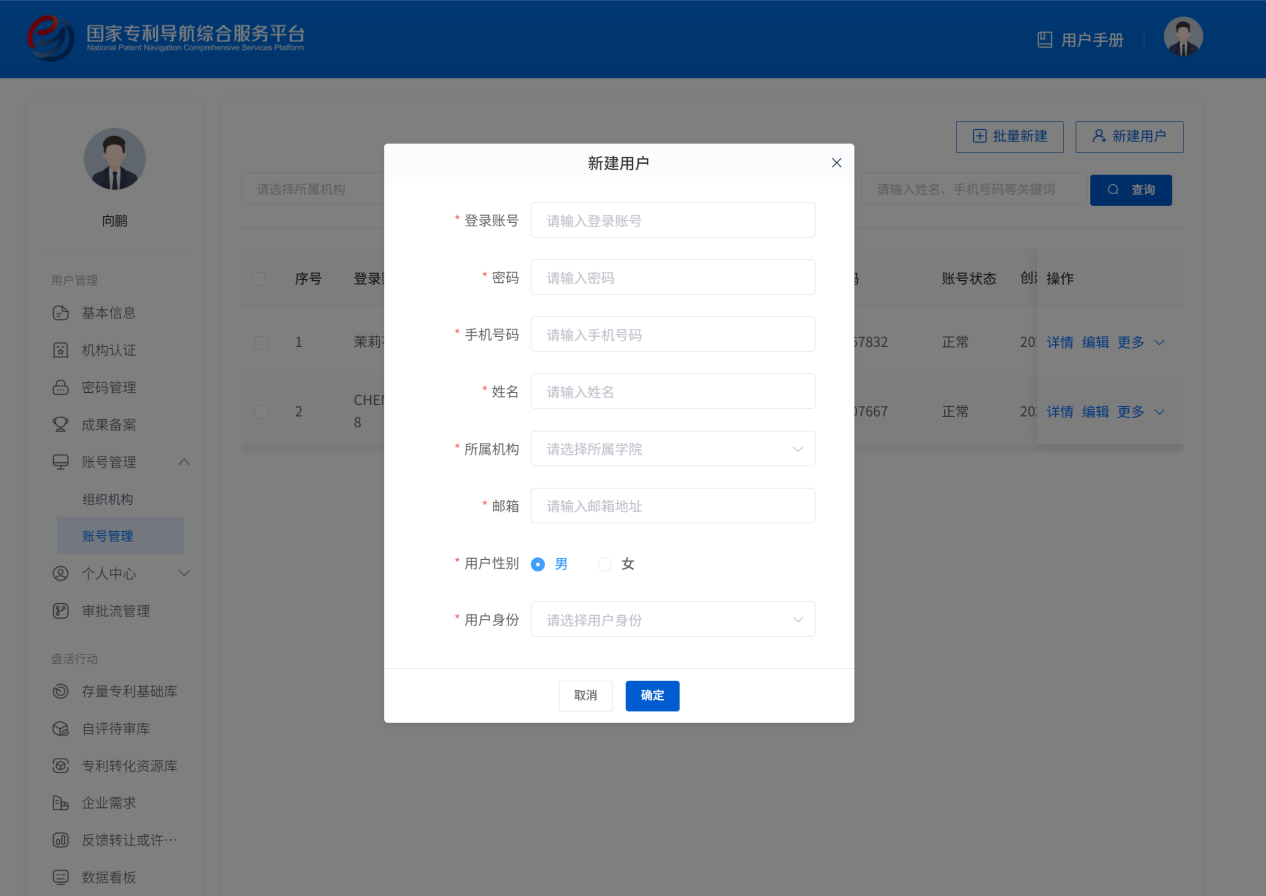 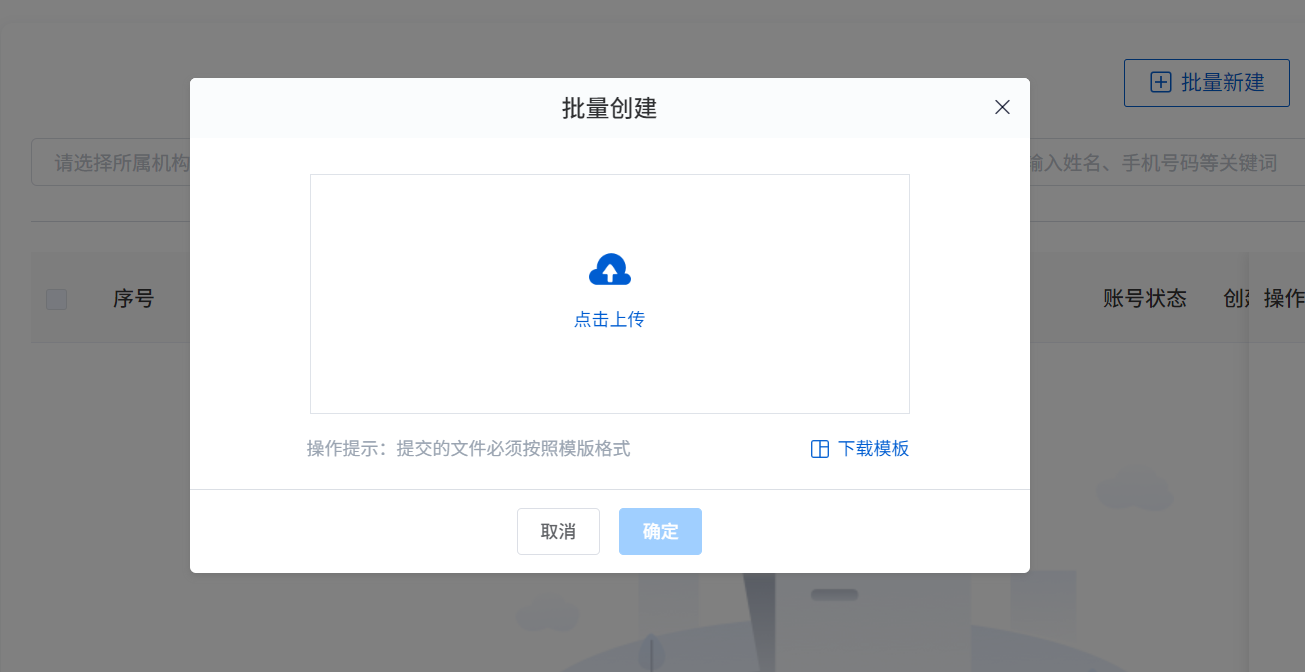 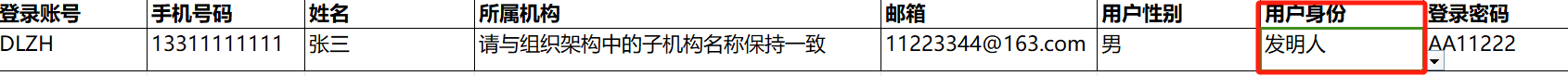 发明人操作指引1、登录国家专利导航综合服务平台（www.patentnavi.org.cn），点击右上角的“登录/注册”，进入登录页面。科研人员根据分配的账号（若无账号，可联系学院管理员获取）进行登录后，完善手机号、邮箱等注册信息。2、进入盘活行动模块，点击“立即开启盘活行动”，进入“我的空间”。点击“存量专利基础库”菜单，显示此账户名称作为发明人的所有专利列表。选择专利列表中截止2023年12月31日前授权、青岛理工大学为唯一专利权人或第一专利权人、当前有效且未转化、本人作为专利负责人的专利（发明、实用新型和外观专利）进行建档。已签署普通许可的专利也在盘点范围之内。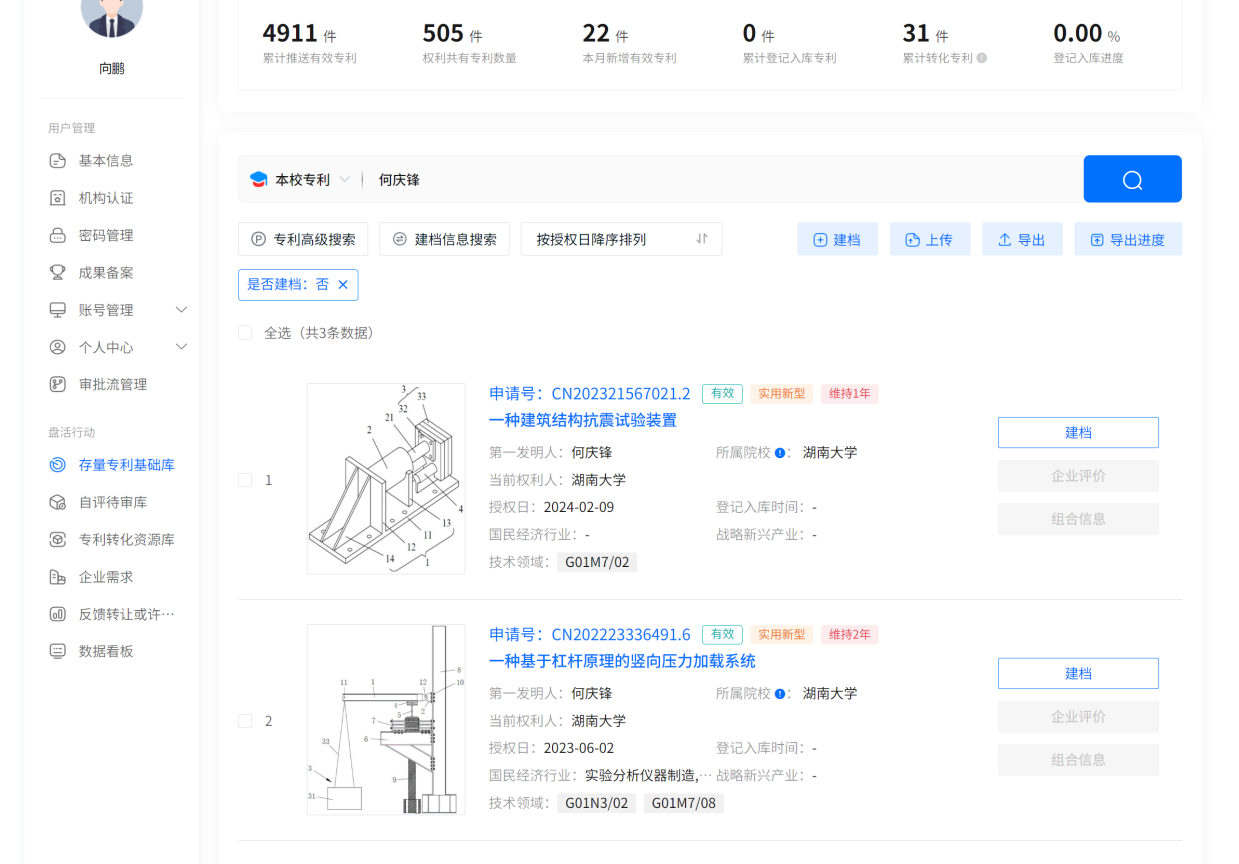 可在列表中勾选一条或多条专利进行建档。当勾选一条专利时将以“单条专利”进行建档；当勾选多条专利时，将以“组合专利”的形式建档。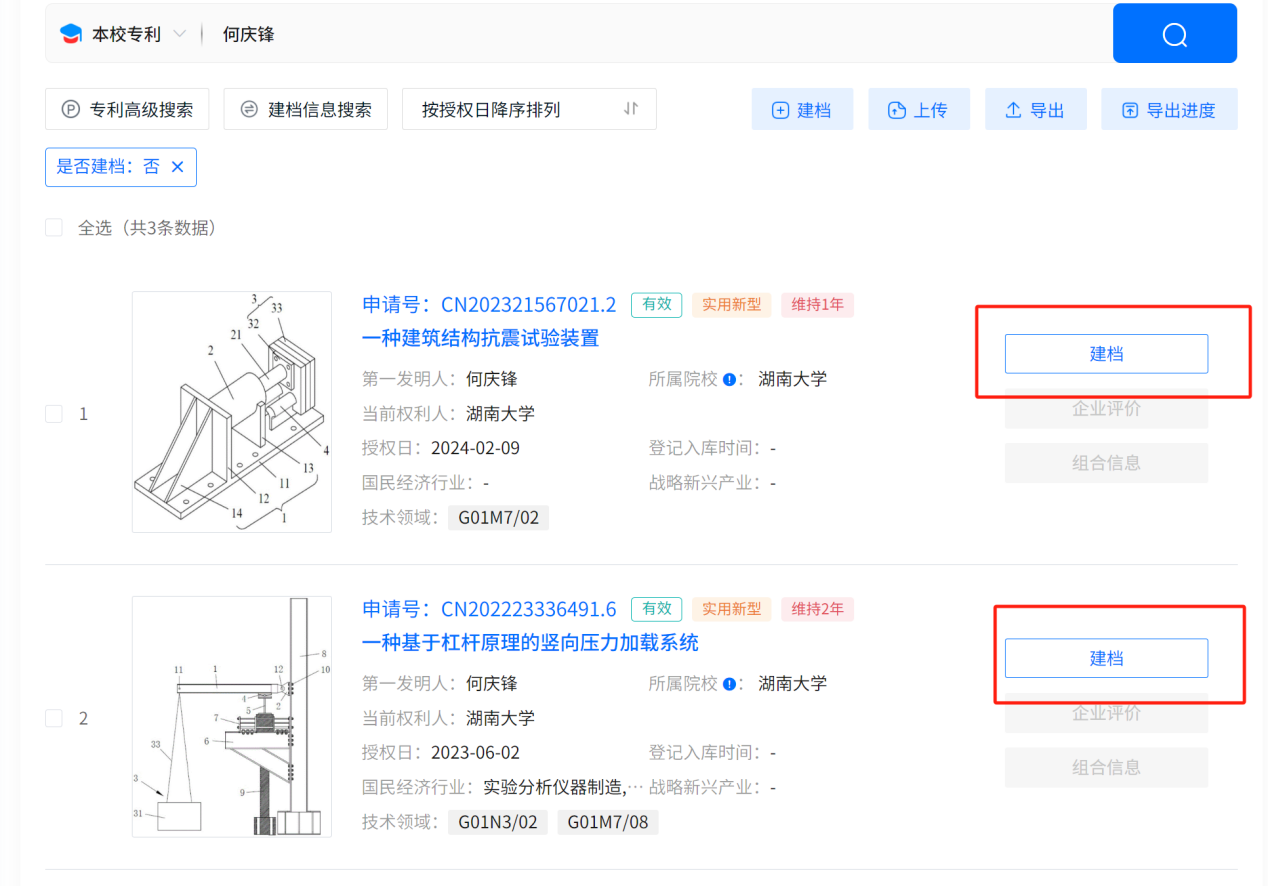 单条专利建档。勾选一条专利，点击“建档”，可查看所选的专利基本信息。并必填以下信息:①是否属于财政资助科研项目形成专利。②专利实施状态（含产业化），包括已许可、已转让、已自行产业化、实用新型专利、外观设计专利已有专利权评价报告、即将放弃专利权、涉及权属纠纷、其他不适宜转化的情况，并根据实际情况勾选或自定义新增其他情况。③转化意愿，包括拟许可、拟转让和拟自行应用或产业化，若前面已勾选专利实施状态（含产业化）,则此处可为非必填，另外还需进一步填写意向价格、联系人、联系方式，若您有意向合作城市、意向合作企业也可填写（非必填）。④技术成熟度，包括样品、实验室阶段；试生产、应用开发阶段；小批量生产、工程应用阶段；批量生产，成熟应用阶段。⑤专利价值分级自评,为五星级评价。⑥应用场景（产业化前景），包括大数据自动标注的本专利所属行业（国民经济行业分类+战新产业领域）、大数据基于专利技术标注的本专利所属技术领域（IPC），同时需要填写本专利对应的产品、技术优势、性能指标描述，以及产业化前景描述。其中专利价值分级自评为1-2星，那么本专利对应的产品、技术优势、性能指标描述，以及产业化前景描述可不填。完成全部建档信息后，点击“提交”。也可点击“保存”，待填写完成确认无误后再点击“提交”。若有“组合专利”建档需求，可在“专利基本信息”栏中，点击“选择组合专利”，添加专利技术，填写内容详见组合专利建档。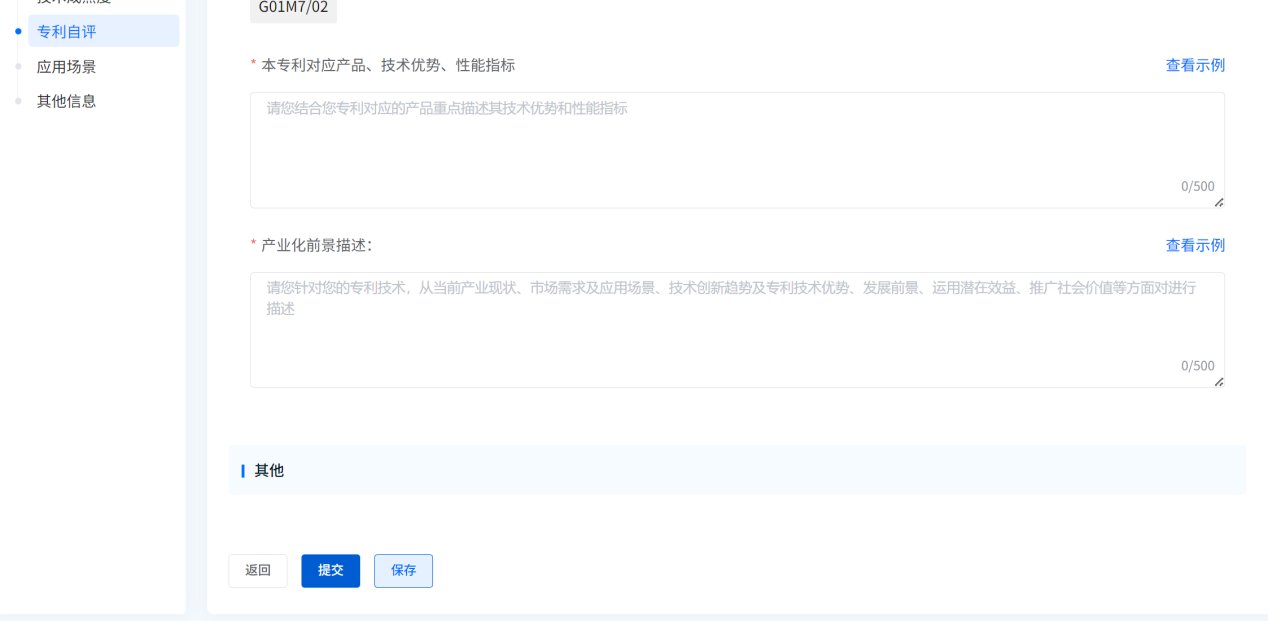 组合专利建档。勾选多条专利，点击“建档”，可查看到所选勾选的第一条专利基本信息,以及其他专利信息。此外，还可以点击“选择组合专利”，添加需要的专利技术，调整组合专利，并填写“组合专利名称”、“组合专利描述”。并按单条专利建档中涉及的①至⑥项内容进行填写。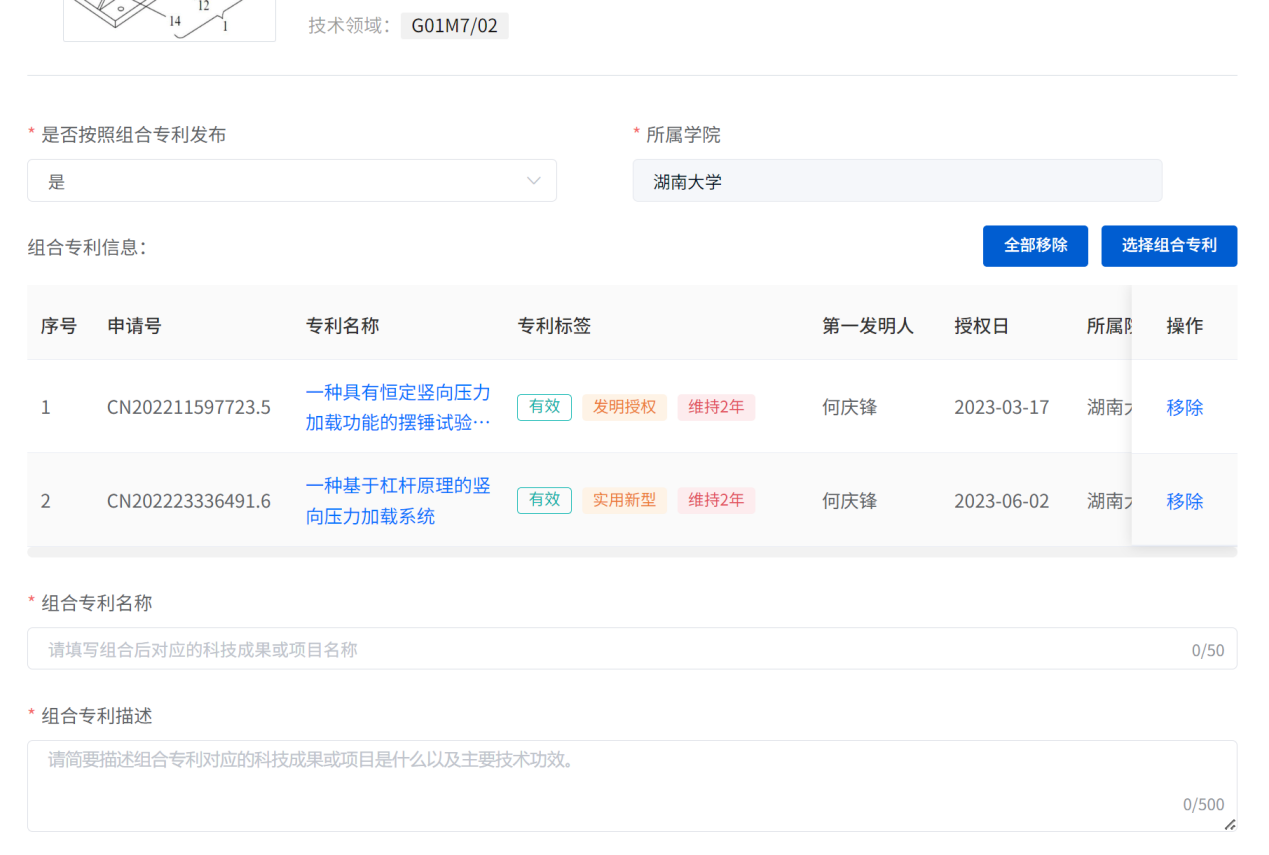 科研人员还可通过“上传”方式，进行批量建档。点击“上传”，首先获取“建档模板”，并按照“建档模板”填写建档信息，并回传至系统进行匹配，匹配成功的将一键完成“建档”。提示：建档字段中涉及的国民经济行业分类、战略性新兴产业分类和技术领域（IPC）无需您填写，系统将通过大数据直接为您标引。在填报过程中，若专利实施化状态、转化意愿等指标存在多个选项的，需要顺序在“下-行”填写，即每个指标下对应列中的每个单元格按顺序填写一个选项，但专利基本信息、组合专利信息等基本指标无需重复填写，无需合并单元格。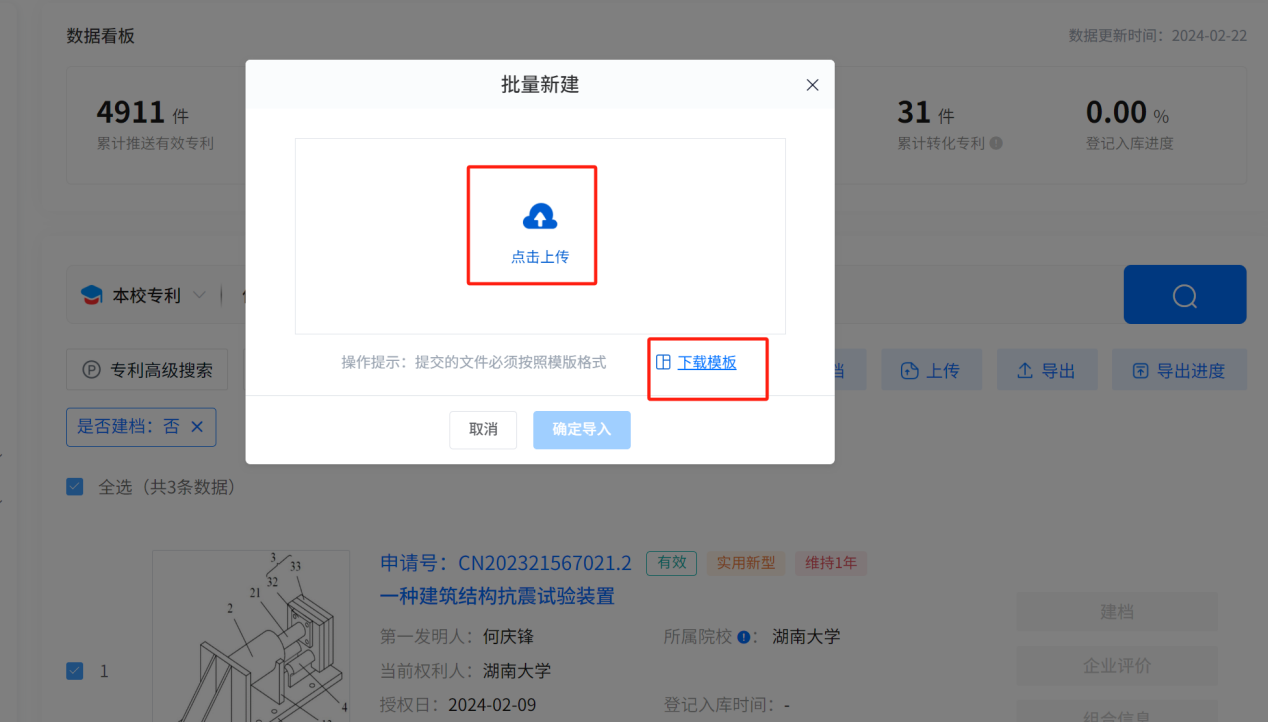 